Algemene Voorwaarden lesreglement TV de Mortel najaarstraining 2019Deze trainingsperiode is een programma van 10 tennislessen voor senior leden. De trainingen worden verzorgt door een door de club aangestelde trainer.De periode loopt van 26 september 2019 tot en met 19 december 2019.In principe trainen senior leden van tussen 18:00 uur tot 22:15 uur. Een tennisles omvat 50 minuten lestijd.De trainingen worden gegeven op donderdag door onze trainer. De trainingscoördinator verzorgt de indeling. Bij verhindering van de trainer zal deze u hiervan vooraf telefonisch of per email op de hoogte brengen. Deze uitgevallen lessen worden volledig ingehaald. Indien u zelf verhinderd bent, ongeacht de reden, heeft u géén recht om deze les ingehaald te krijgen.Indien lessen uitvallen wegens weersomstandigheden zijn er aansluitend op de cursus twee inhaalweken gepland om de trainingen halen. De inhaalregeling is: voor 2 trainingen die uitvallen, heeft u recht op maximaal 1 inhaaltraining.In principe bestaat iedere trainingsgroep bij de senioren uit 4 personen. Mocht dit niet mogelijk zijn, dan zal bij een groepsgrootte van 5 personen gerouleerd worden, zodat er op iedere training maximaal 4 personen aanwezig zijn. Financieel wordt dit natuurlijk gecompenseerd.De trainer bepaalt wanneer de gebruikte tennisballen aan vervanging toe zijn.Bij het volgen van de tennislessen is het dragen van tenniskleding verplicht.Om tennistraining te volgen dient u zich eerst aan te melden als lid van TV De Mortel.U kunt zich aanmelden door een mail te sturen naar secretaris@tvdemortel.nlUiterlijk in de week voorafgaand aan uw eerste training ontvangt u telefonisch dan wel schriftelijk bericht betreffende uw trainingsindeling.Door u in te schrijven via Toernooi.nl of ondertekening van het inschrijfformulier gaat u akkoord met de algemene voorwaarden van het lesreglement.Het lesgeld dient deze ronde direct bij de trainer te worden voldaan. Indien u vragen heeft over de cursus, kunt u contact opnemen met de trainingscoördinator van Tennisvereniging De Mortel; Bart Adriaans (training@tvdemortel.nl of  0619629441).Wij wensen u plezierige en vooral leerzame trainingen toe.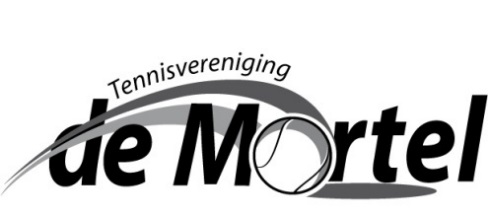 Bart Adriaans (trainingscoördinator) Bestuur Tennisvereniging de Mortel